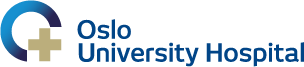 OSLO UNIVERSITY HOSPITAL AWARDS FOR EXCELLENT RESEARCHExcellent Researcher Award and Early Career Award Nomination form and CV: email to post.forskning@ous-hf.no within 17 March 2023Nomination criteria:Both awardsAny field of researchThe candidate must be an active researcher, not retired, but otherwise any ageThe candidate must be employed by Oslo University Hospital Significant journal articles must be affiliated to Oslo University HospitalThe researcher must have continued research plans at Oslo University HospitalThe prize should be used for further research at Oslo University HospitalBoth peer-nominated and self-nominated candidates will be considered Excellent Researcher Award Recent research track record and profile which identify the candidate as a leader in his/ her field(s) of research. The last 10 years track record should be emphasized.  Contribution to strengthening of research environment at Oslo University HospitalEarly Career Award 2-7 years of experience after completion of PhD and scientific track record showing great promise (any age). Justified career breaks due to parental leaves and sick leaves will extend the seven-year restriction.
Evaluation Criteria: Both awards: Scientific excellence, i.e.: peer evaluation of scientific quality and impactExcellent researcher award: contribution to strengthening research environment at Oslo University HospitalEvaluation Committee: Oslo University Hospital’s Scientific Advisory Board (SAB). 
If the number of nominees is substantial, the Oslo University Hospital’s Research Committee will select candidates for the SAB’s final evaluation. Nomination form and standard CV (mandatory): next pagesCurriculum Vitae MAX 3 PAGES. Please delete guidance notes (in italics) after completing the formOSLO UNIVERSITY HOSPITAL AWARDS FOR EXCELLENT RESEARCH – NOMINATION FORMOSLO UNIVERSITY HOSPITAL AWARDS FOR EXCELLENT RESEARCH – NOMINATION FORMAward Excellent Researcher Award (300.000 NOK)
 Early Career Award (150.000 NOK)NameTitleDivision and department Research fieldSummary of the Excellent Achievement:
Recent research track-record and profile which identifies the candidate as a leader in his/her field(s) of research 

and
Contribution to strengthening of research environments at Oslo University Hospital2-7 Excellent Researcher Award:1.
2.Summary of the  Early Career Achievement

A broad range of relevant competencies and results may be described if relevant (examples can be found in OUS-CAM: see link to document and the competence matrix attached)

Early Career Award:Attachments requiredStandard CV, max. 3 pages, including a list of 10 selected original publications. Do not attach a full publication list or copies of full text articles. Suggested by
(name, title,  dept.):
or: self-nomination  Name:Name:Date of birth:Date of birth:Educationyyyy-yyyyDescriptionDescriptionDescriptionEducationCurrent position(s)Previous positionsCareer breaks after PhD (if applicable)Early career award: parental leave and sick leave after phd (see rules specified in the call)Early career award: parental leave and sick leave after phd (see rules specified in the call)Early career award: parental leave and sick leave after phd (see rules specified in the call)Fellowships and awards(if applicable)Name of Faculty/Department/Centre, Name of Institution/CountryAward received from Name of Institution/Country Scholarship, Name of Faculty/Department/Centre, Name of Institution/CountryName of Faculty/Department/Centre, Name of Institution/CountryAward received from Name of Institution/Country Scholarship, Name of Faculty/Department/Centre, Name of Institution/CountryName of Faculty/Department/Centre, Name of Institution/CountryAward received from Name of Institution/Country Scholarship, Name of Faculty/Department/Centre, Name of Institution/CountrySupervision (if applicable)Numbers of Postdocs, PhD students and Master studentsNumbers of Postdocs, PhD students and Master studentsNumbers of Postdocs, PhD students and Master studentsCommissions of trust 
(if applicable)Scientific Advisory Board/Review Board/Review panel member/Editorial Board/ Reviewer/Scientific Evaluation/etc.Scientific Advisory Board/Review Board/Review panel member/Editorial Board/ Reviewer/Scientific Evaluation/etc.Scientific Advisory Board/Review Board/Review panel member/Editorial Board/ Reviewer/Scientific Evaluation/etc.Major  collaborations(if applicable)Name of collaborators, Topic, Name of Faculty/Department/Centre, Name of University/Institution/CountryName of collaborators, Topic, Name of Faculty/Department/Centre, Name of University/Institution/CountryName of collaborators, Topic, Name of Faculty/Department/Centre, Name of University/Institution/CountryMajor fundingScientific productionNumber of original journal articles:Other publications, incl. review articles and commentaries:Number of first and last authorships:Number of first and last authorships:Number of first and last authorships:InnovationsNumber of Disclosure of inventions (DOFIs):Granted patents:Granted patents:Granted patents:Granted patents:Any other impact/ output/results/
competencies
major contributions in clinical studies etc.DescriptionDescriptionDescriptionDescriptionDescriptionList up to 10 most important publications published last 10 years1.
2. 
3.
4.
5.
6.
7.
8.
9.
10.1.
2. 
3.
4.
5.
6.
7.
8.
9.
10.1.
2. 
3.
4.
5.
6.
7.
8.
9.
10.